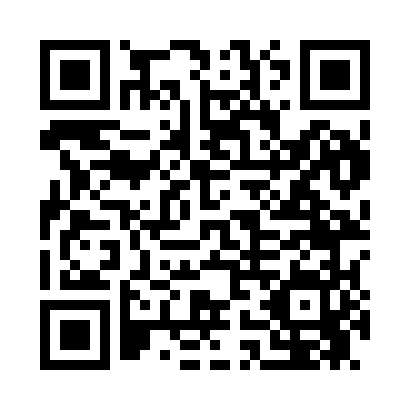 Prayer times for Coggon, Iowa, USAMon 1 Jul 2024 - Wed 31 Jul 2024High Latitude Method: Angle Based RulePrayer Calculation Method: Islamic Society of North AmericaAsar Calculation Method: ShafiPrayer times provided by https://www.salahtimes.comDateDayFajrSunriseDhuhrAsrMaghribIsha1Mon3:505:341:105:138:4610:302Tue3:505:341:105:138:4610:303Wed3:515:351:115:148:4610:294Thu3:525:351:115:148:4610:295Fri3:535:361:115:148:4510:286Sat3:545:371:115:148:4510:287Sun3:555:371:115:148:4510:278Mon3:565:381:115:148:4410:269Tue3:575:391:115:148:4410:2510Wed3:585:401:125:148:4310:2511Thu3:595:401:125:148:4310:2412Fri4:005:411:125:148:4210:2313Sat4:025:421:125:148:4210:2214Sun4:035:431:125:148:4110:2115Mon4:045:441:125:148:4110:2016Tue4:055:441:125:138:4010:1917Wed4:065:451:125:138:3910:1818Thu4:085:461:125:138:3810:1619Fri4:095:471:135:138:3810:1520Sat4:105:481:135:138:3710:1421Sun4:125:491:135:138:3610:1322Mon4:135:501:135:128:3510:1123Tue4:145:511:135:128:3410:1024Wed4:165:521:135:128:3310:0925Thu4:175:531:135:128:3210:0726Fri4:195:541:135:118:3110:0627Sat4:205:551:135:118:3010:0428Sun4:225:561:135:118:2910:0329Mon4:235:571:135:108:2810:0130Tue4:245:581:135:108:2710:0031Wed4:265:591:125:108:269:58